§2082.  Windows1.  Obstructions.  A person may not operate a vehicle with a sign, poster, opaque or semitransparent material or substance on the front windshield, side wing or side or rear window that obstructs the operator's clear view of the way or an intersecting way.[PL 1993, c. 683, Pt. A, §2 (NEW); PL 1993, c. 683, Pt. B, §5 (AFF).]2.  Objects.  A person may not operate a motor vehicle with an object placed or hung in or on the vehicle, other than the required or provided equipment of the vehicle, in a manner that obstructs or interferes with the view of the operator through the windshield or prevents the operator from having a clear and full view of the road and conditions of traffic.[PL 1993, c. 683, Pt. A, §2 (NEW); PL 1993, c. 683, Pt. B, §5 (AFF).]3.  Parking or identification stickers.  A motor vehicle may display no more than one sticker on its windshield for parking or entry identification.[PL 1993, c. 683, Pt. A, §2 (NEW); PL 1993, c. 683, Pt. B, §5 (AFF).]4.  Location of inspection stickers.  No portion of a sticker other than an inspection sticker may be more than 4 inches from the bottom edge of the windshield.  If the inspection sticker is located in the lower left hand corner of the windshield, the other sticker must be located to the right of it.[PL 1993, c. 683, Pt. A, §2 (NEW); PL 1993, c. 683, Pt. B, §5 (AFF).]5.  Exception.  A motor vehicle of the Maine Emergency Management Agency or used to perform public services of an emergency nature may be identified by a windshield sticker bearing the name or service emblem of the agency authorized to act.[PL 1993, c. 683, Pt. A, §2 (NEW); PL 1993, c. 683, Pt. B, §5 (AFF).]6.  Interference with operation.  A person may not operate a vehicle when the vehicle is loaded, or there are more than 3 persons in the front seat and the load or persons obstruct the view of the operator to the front or sides or interfere with the operator's control over the driving mechanism of the vehicle.[PL 1993, c. 683, Pt. A, §2 (NEW); PL 1993, c. 683, Pt. B, §5 (AFF).]7.  Placement of stickers on illegally parked vehicles.  A person may not place a sticker or other device on the windshield of a motor vehicle parked in a manner that allegedly constitutes trespass by motor vehicle, as defined in Title 17‑A, section 404, if the sticker or other device would obstruct the driver's forward view.  A person who places a sticker in violation of this subsection commits a traffic infraction for which a forfeiture not to exceed $50 may be adjudged.  This subsection does not apply to law enforcement officers engaged in the performance of official duties.[PL 2013, c. 482, §4 (AMD).]SECTION HISTORYPL 1993, c. 683, §A2 (NEW). PL 1993, c. 683, §B5 (AFF). PL 1995, c. 65, §A108 (AMD). PL 1995, c. 65, §§A153,C15 (AFF). PL 2013, c. 482, §4 (AMD). The State of Maine claims a copyright in its codified statutes. If you intend to republish this material, we require that you include the following disclaimer in your publication:All copyrights and other rights to statutory text are reserved by the State of Maine. The text included in this publication reflects changes made through the First Regular Session and the First Special Session of the131st Maine Legislature and is current through November 1, 2023
                    . The text is subject to change without notice. It is a version that has not been officially certified by the Secretary of State. Refer to the Maine Revised Statutes Annotated and supplements for certified text.
                The Office of the Revisor of Statutes also requests that you send us one copy of any statutory publication you may produce. Our goal is not to restrict publishing activity, but to keep track of who is publishing what, to identify any needless duplication and to preserve the State's copyright rights.PLEASE NOTE: The Revisor's Office cannot perform research for or provide legal advice or interpretation of Maine law to the public. If you need legal assistance, please contact a qualified attorney.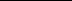 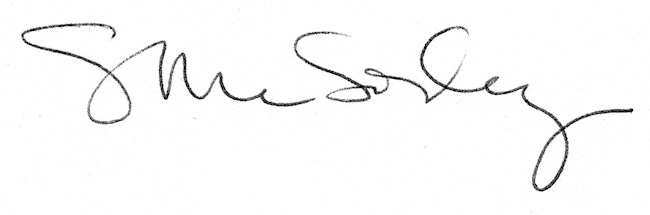 